Отчет о проведенном мероприятии, посвященному празднованию 70-летия Победы в Великой Отечественной войне 1941-1945ггГБОУ РК «Школа-интернат № 24»Пост-релиз:Название мероприятия: Литературно-музыкальная композиция «Я помню! Я горжусь!»Организатор: Вагина К.А., старший воспитатель ГБОУ РК «Школа-интернат № 24»Цель: Расширять знания детей об истории нашей страны, воспитывать уважительное отношение к прошлому своего народа, развивать интерес к работе по изучению истории своего края, прививать любовь к чтению художественной и научно-публицистической литературы о ВОВ, показать важную роль всех граждан страны в приближении Дня Победы.Участники мероприятий, их количество: учащиеся 6 - 11 класс, 50 человекСодержательные особенности мероприятия:В преддверии празднования 70-летия Великой Победы, в нашей школе прошло серьезное, значимое патриотическое мероприятие: литературно-музыкальная композиция «Я помню! Я горжусь!». Все обучающиеся старших классов, педагоги школы приняли активное участие в мероприятии, никто не остался равнодушен к великому событию для нашей страны. На мероприятие был приглашён бывший учитель физики и математики, ветеран Великой Отечественной войны сержант Танасейчук Григорий Яковлевич, который 9 мая будет представлять Карелию на 70-летнем Параде победителей в Москве.  Была проведена большая подготовительная работа с учащимися. Дети разучивали стихи, песни военных лет, педагоги и обучающиеся провели исследовательскую работу, приносили рассказы и фотографии о своих родных, участниках, ветеранах войны, писали сочинения о своих дедах и прадедах. Результатом этой исследовательской работы стала выставка бессмертного полка «Мы помним… Мы гордимся…», презентация «Герои войны», которая также была показана на мероприятии. Дети рисовали рисунки, делали плакаты на тему войны, их можно увидеть на выставке рисунков в холле школы «Никто не забыт, ничто не забыто!». Организована выставка детских работ в актовом зале школы. Во время мероприятия были показаны видео ролики с историческими кадрами ВОВ: «Парад 7.11.1941 г под Москвой», «Дети войны». Все участники мероприятия слушали песни военных лет, дети читали стихотворения, вокальная группа учащихся школы, вокальная группа педагогов исполнила песни военных лет. Дети услышали рассказ о блокадном Ленинграде, увидели порцию блокадного ленинградского хлеба.Педагоги рассказали о своих героических родственниках. Ветеран войны Танасейчук Григорий Яковлевич рассказал о былых боях. Дети очень внимательно слушали героического человека с многочисленными наградами на груди. Ребята задавали вопросы ветерану о воне, о военной технике, рассматривали медали. В конце праздника все вместе сфотографировались на долгую память.  Результаты проведения мероприятия, приложение фотографий: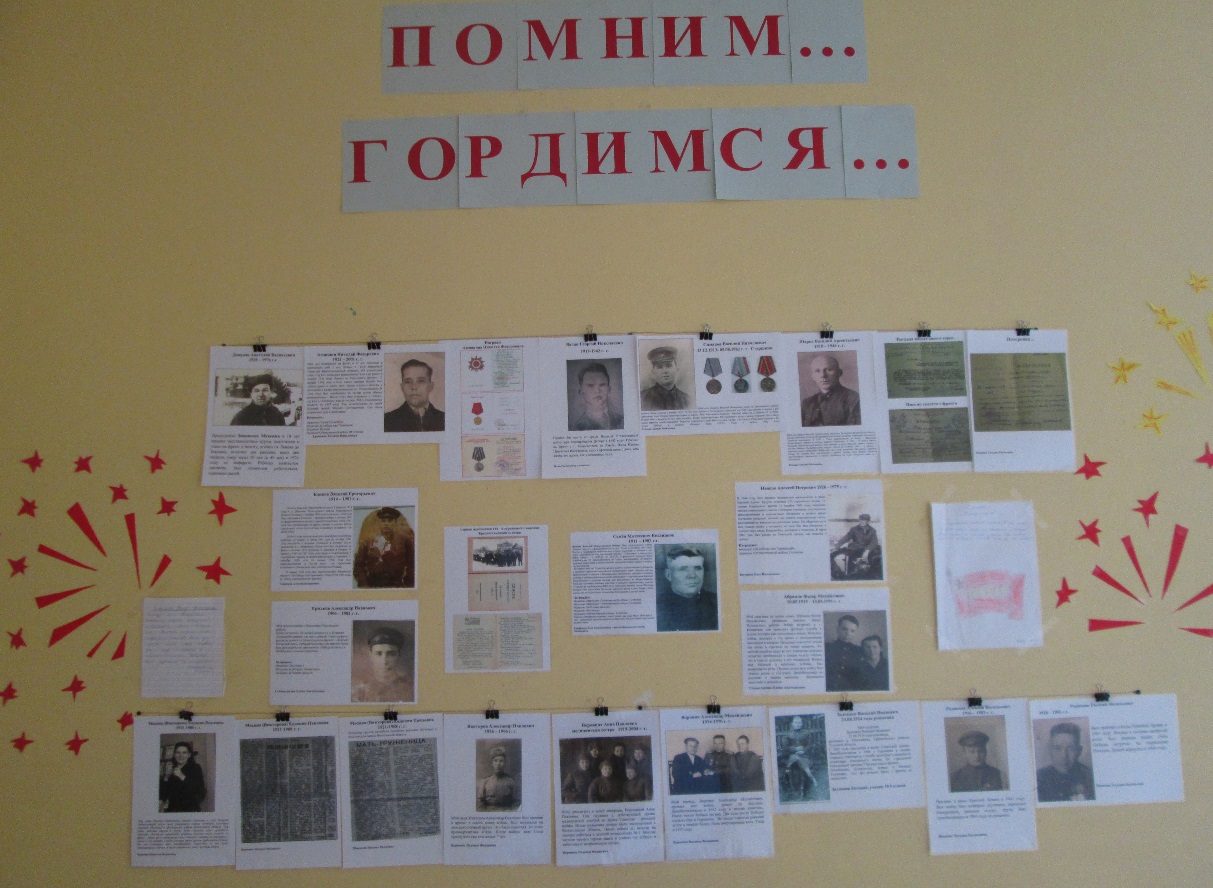 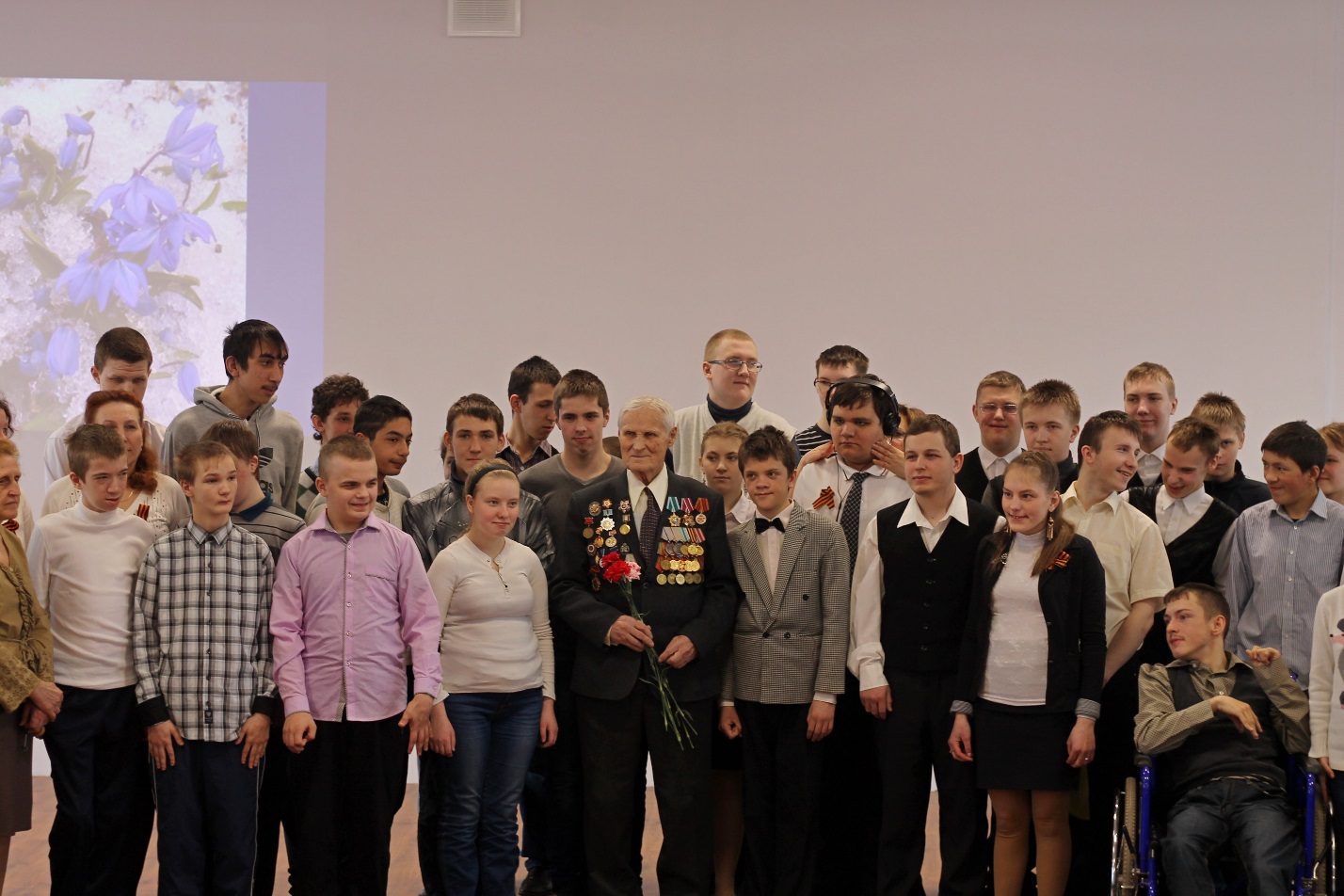 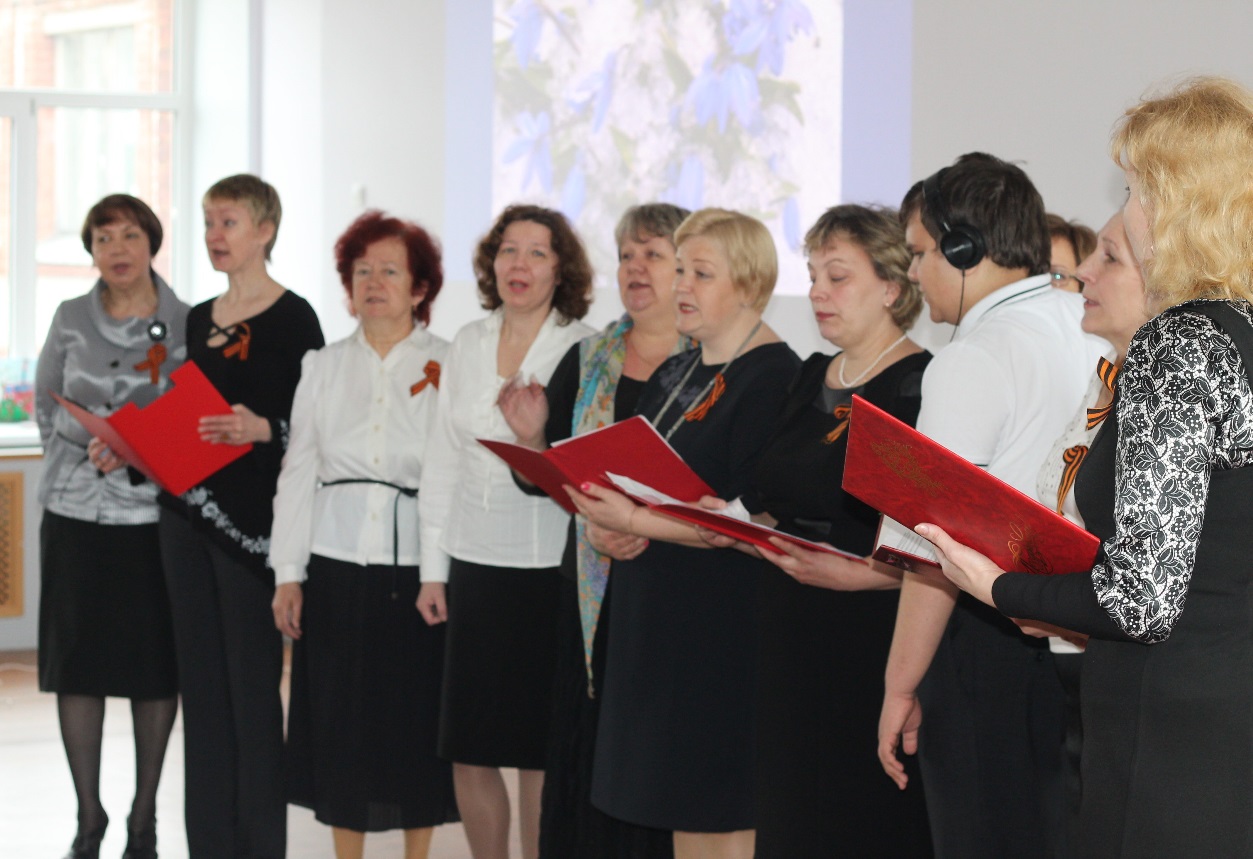 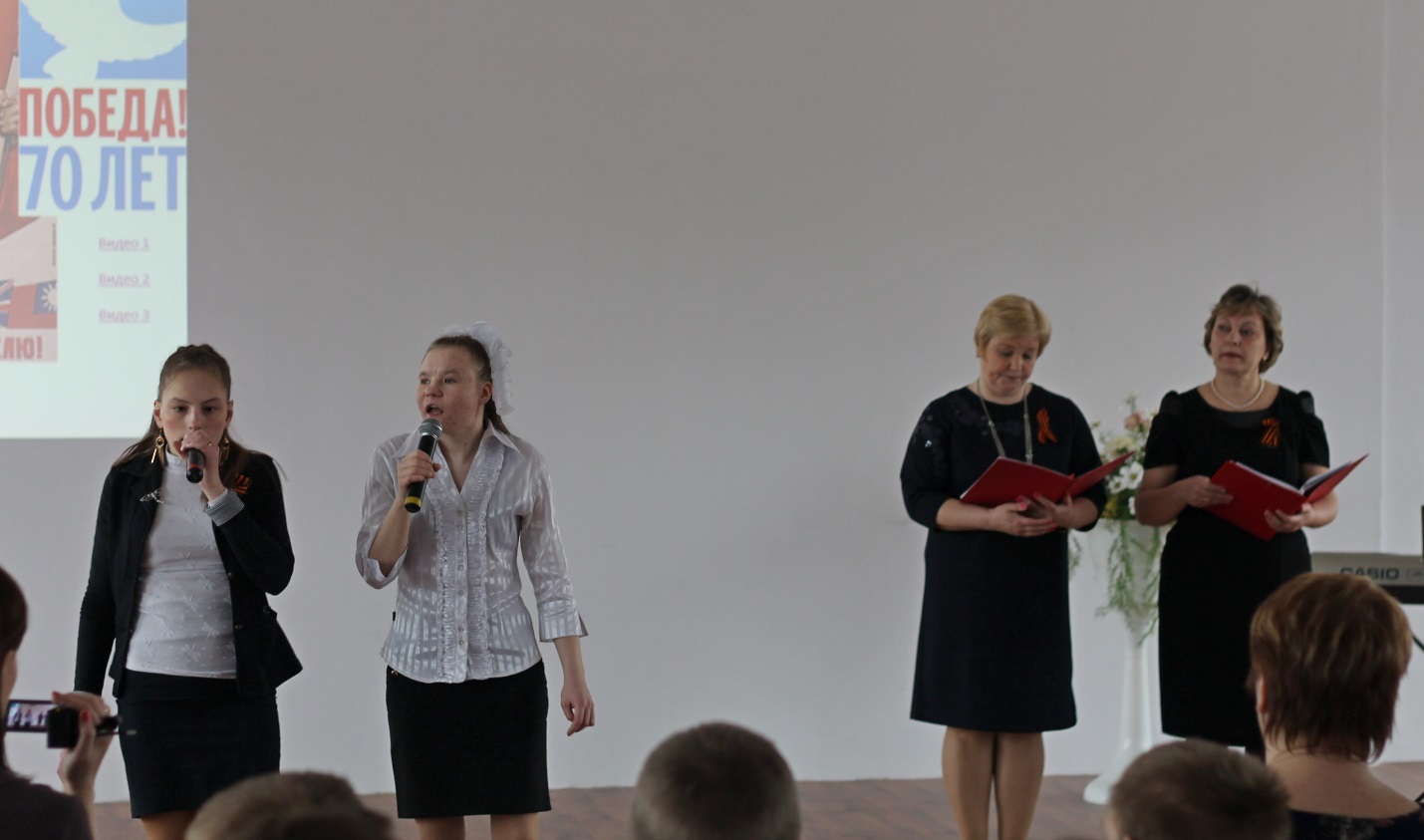 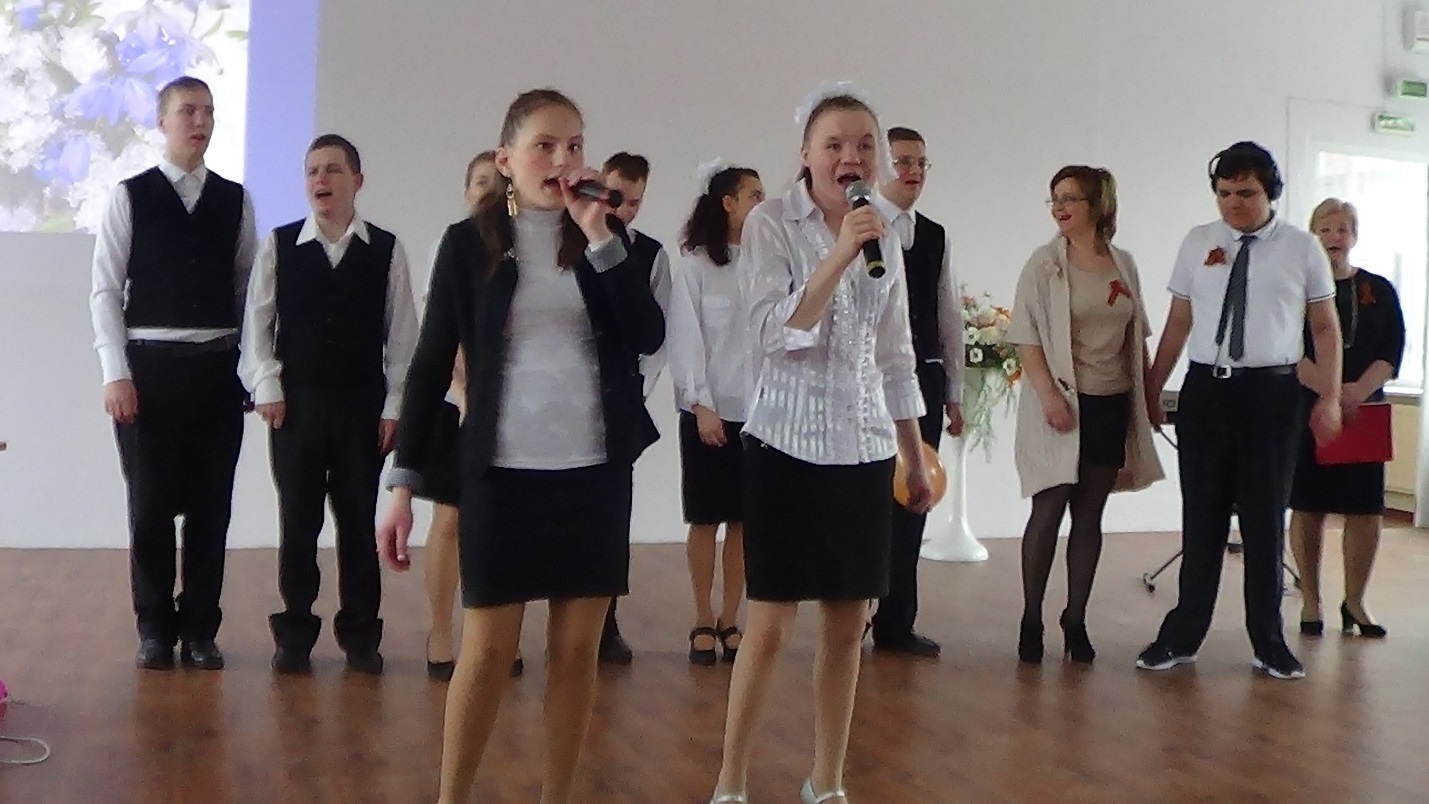 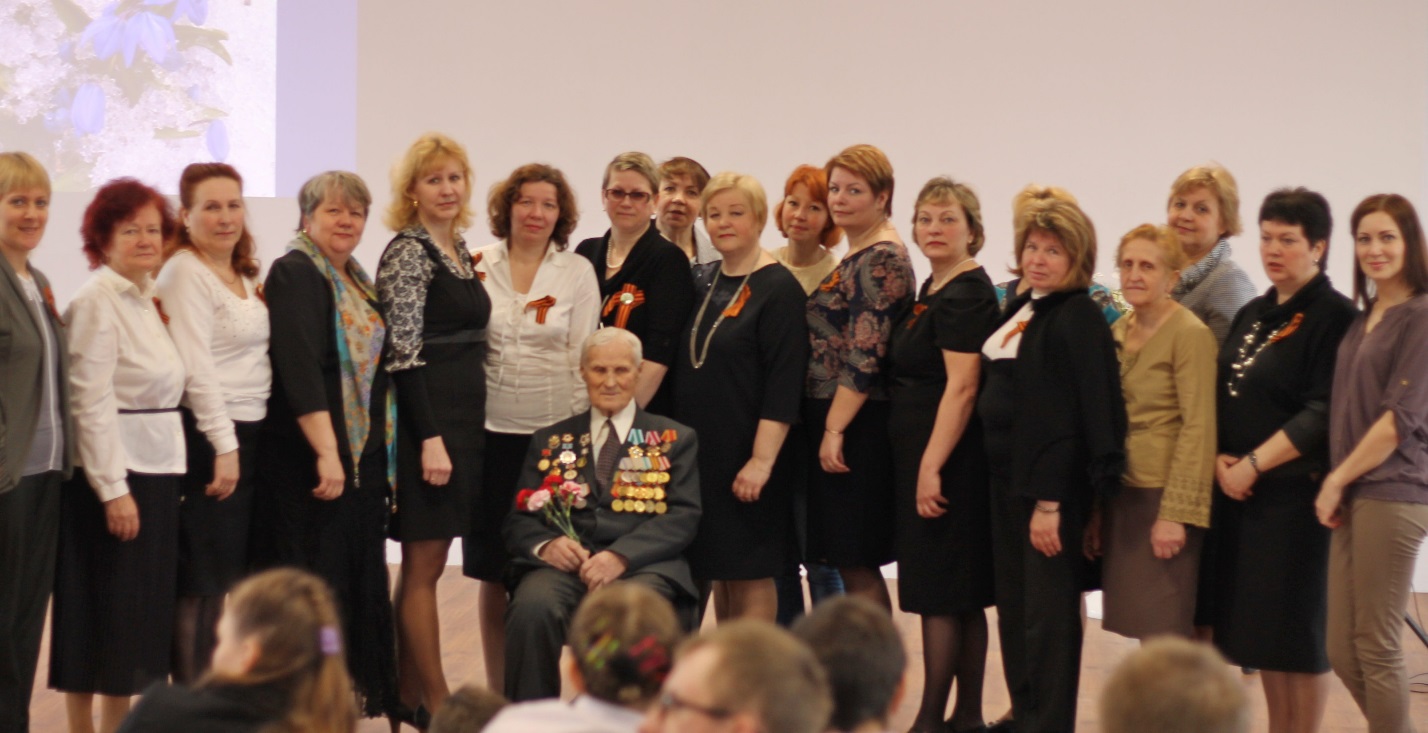 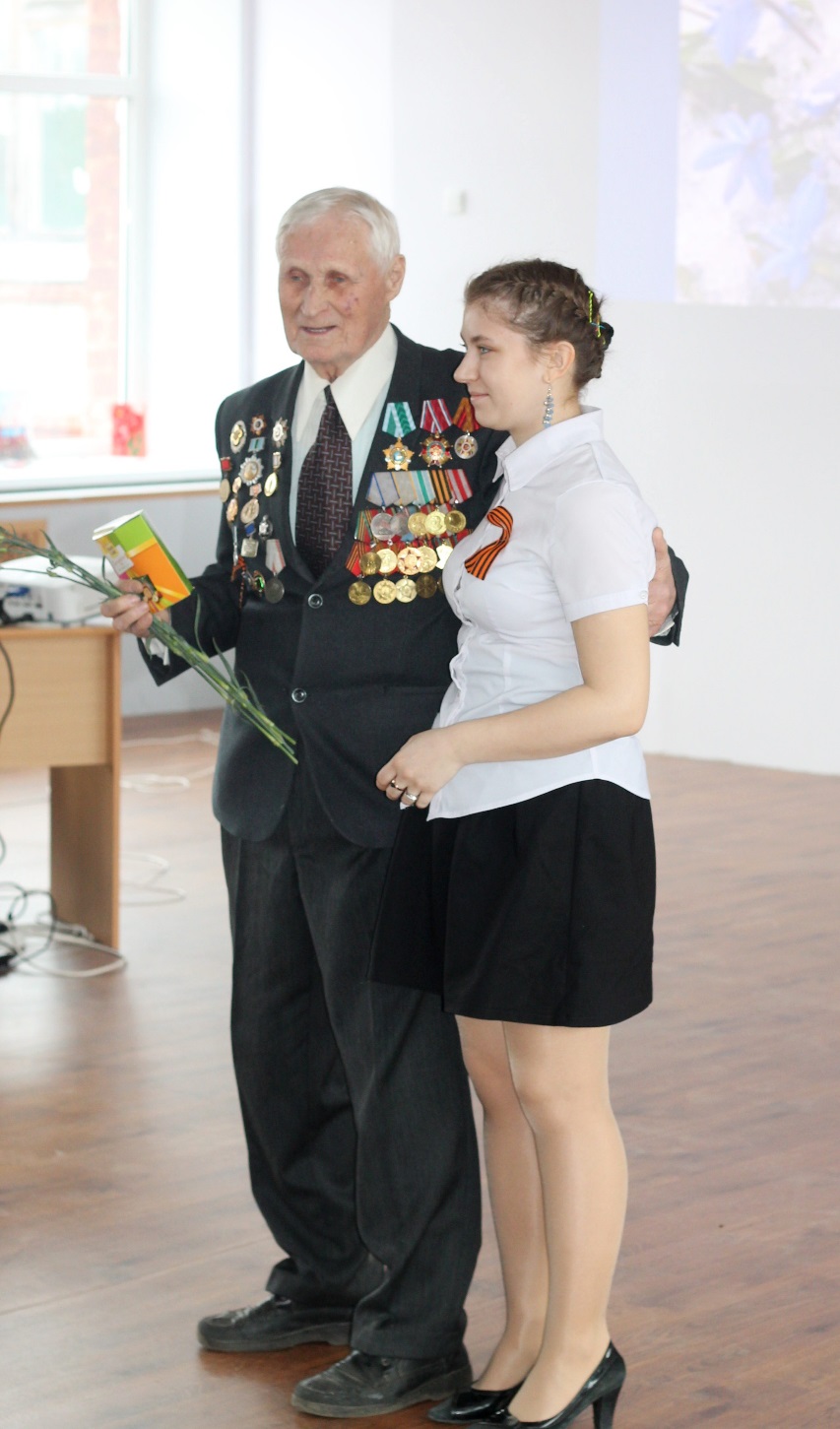 